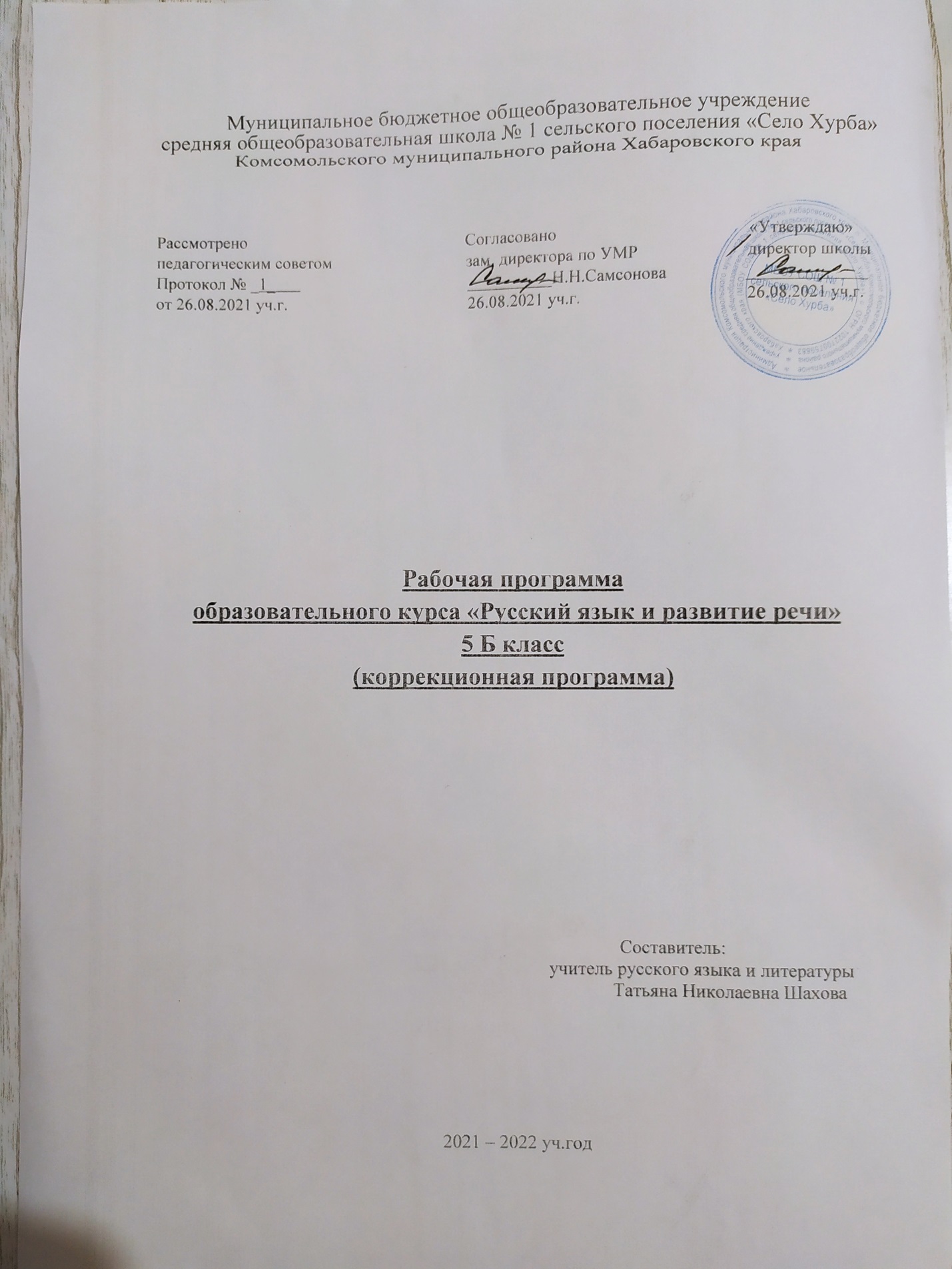                                                 Русский язык и развитие речиПояснительная запискаНастоящая учебная программа по русскому языку  для 5-9 классов составлена на основе Федерального государственного стандарта основного общего образования и примерной программы специальных (коррекционных) образовательных учреждений – VIII   вида, автор В.В. Воронкова.Предлагаемая программа ориентирована на учебник «Русский язык. 5 класс»: учебник для специальных (коррекционных) образовательных учреждений VIII вида под ред. Н.Г. Галунчиковой, Э.В. Якубовской. – 6-е изд. – М.: Просвещение, 2013. – 263с.  - Рабочая тетрадь 1 по русскому языку. Состав слова. – М.: Просвещение, 2013.;   - Рабочая тетрадь 2 по русскому языку. Имя существительное. – М.: Просвещение, 2013.;  -  Рабочая тетрадь 3 по русскому языку. Имя прилагательное. – М.: Просвещение, 2013.Специальная задача коррекции речи и мышления школьников с нарушениями интеллектуального развития является составной частью учебного процесса и решается при формировании у них знаний, умений и навыков, воспитания личности.       Русский язык  является одним из основных предметов в специальной (коррекционной) школе. В зависимости от года обучения на овладение навыками письма учебным планом отводится от 20 до 50 % учебного времени.Данная программа включает в себя разделы: грамматика, правописание и развитие речи.Учебный материал каждого класса делится на следующие разделы:Грамматика и правописание.Звуки и буквы.Слово.Предложение.Связная речь.    Обучение по письму и развитию речи носит коррекционную и практическую направленность, что определяется содержанием и структурой учебного предмета.     Коррекционная направленность программного материала в первую очередь проявляется в области речевого развития детей, т.к. важнейшая цель уроков письма и развития речи – формирование речи как средства общения. Как способа коррекции познавательной деятельности учащихся и облегчения их адаптации после окончания школы.    Коррекционные технологии, используемые в старших классах: -  задания по нарастающей трудности; - включение в урок заданий, предполагающих различный доминантный    анализатор; -  задания, предполагающие самостоятельную обработку информации; -  включение в урок специальных упражнений коррекции речи и письма; -  задания с опорой на несколько анализаторов; -  включение в урок материалов современной жизни; -  проблемные задания, познавательные вопросы.Цель курса: – создание условий для формирования прочных навыков грамотного письма на основе изучения элементарного курса грамматики; формирование коммуникативно-речевых умений, владение которыми даст возможность обучающимся максимально реализоваться в самостоятельной жизни, занять адекватное положение в обществе.Задачи:Образовательные: учить владеть речевой деятельностью в разных её видах (чтение, письмо, умение слушать, грамотно говорить); формировать орфографические и пунктуационные навыки, речевые умения, обеспечивающие восприятие, воспроизведение и создание высказываний в устной и письменной форме; формировать навыки самоконтроля, самооценки;Коррекционные: коррекция и развитие высших психических функций, направленная на развитие ученика; развитие монологической, диалогической речи, культуры общения; охрана психического, физического здоровья обучающихся; организация восприятия учебного материала на различные анализаторы; реализация принципов дифференцированного подхода и индивидуального обучения, исходя из результатов психолого-педагогической диагностики; обеспечение эмоционального комфорта; контроль за динамикой успешности/не успешности ученика.формирование духовно-нравственных качеств личности обучающихся, их социализация и адаптация к жизни в современных условиях.Воспитание интереса и любви к письму.          В специальной (коррекционной) школе VIII вида в старших (5-9) классах осуществляются задачи, решаемые в младших классах, но на более сложном и понятийном материале.               Учащиеся должны:- овладеть навыками правильного, беглого и выразительного чтения доступных их пониманию произведений или отрывков из произведений русских и зарубежных писателей;-   получить достаточно точные навыки грамотного письма на основе изучения элементарного курса грамматики;- научиться правильно и последовательно излагать свои мысли в устной и письменной форме;- быть специально адаптированными в плане общего развития и сформированности нравственных качеств.           Специальная задача коррекции речи и мышления учащихся является составной частью учебного процесса и решается по формировании у них знаний, умений и навыков, воспитания личности.            Воспитывать у учащихся целенаправленность, терпеливость, работоспособность, настойчивость, трудолюбие, самостоятельность, умение планировать работу и доводить начатое дело до конца.                                  5 класс (4 ч в неделю) – 136 часов в год                                    Проверка знаний, умений и навыков, обучающихся письму и развитию речи.Оценка устных ответов       Устный опрос учащихся является одним из методов учета знаний, умений и навыков учащихся. При оценке устных ответов по грамматике принимается во внимание: -  правильность ответа по содержанию, свидетельствующая об осознанности усвоения изученного материала;-  полнота ответа;- умения практически применять свои знания:- последовательность изложения и речевое оформление ответа.Оценка «5» ставится ученику, если он обнаруживает понимание материала, может с помощью учителя обосновать, самостоятельно сформулировать ответ, привести необходимые примеры; допускает единичные ошибки, которые сам исправляет.Оценка «4» ставится, если ученик дает ответ, в целом соответствующий требованиям оценки «5», но допускает неточности в подтверждении правил примерами и исправляет их с помощью учителя; делает некоторые ошибки в речи; при работе с текстом или разборе предложения допускает 1-2 ошибки, которые исправляет с помощью учителя.Оценка «3» ставится, если ученик обнаруживает знание и понимание основных положений данной темы, но излагает материал недостаточно полно и последовательно; допускает ряд ошибок в речи; Затрудняется самостоятельно подтвердить правила примерами и делает это с помощью учителя; нуждается в постоянной помощи учителя.Оценка «2» ставится, если ученик обнаруживает незнание большей или наиболее существенной части изученного материала; допускает ошибки в формулировки правил, искажающие смысл; в работе с текстом делает грубые ошибки, не использует помощь учителя.Оценка «1» за устные ответы не ставится.Оценка письменных работ.К классным и домашним письменным работам обучающего характера относятся упражнения, выполняемые в целях тренировки по учебнику, по карточкам, по заданию учителя, предупредительные, объяснительные и иные диктанты неконтрольного характера, грамматический разбор, подготовительные работы перед написанием изложения или сочинения и т.д.Контрольные работы состоят из контрольного списывания, контрольного диктанта, грамматического разбора и могут быть комбинированными (контрольное списывание с различными видами орфографических и грамматических заданий, диктант и грамматический разбор и т.д.). Основные виды контрольных работ во 2- 4 классах – списывание и диктанты, в 5-9 классах – диктанты.Для грамматического разбора следует использовать задания на опознание орфограмм, определение частей слова, частей речи и членов предложения, конструирование предложений, классификацию слов по грамматическим признакам. Содержание грамматических заданий должно быть связано с грамматико – орфографическим материалом, изученным не только в данном классе, но и в предыдущих.Текст для диктантов может быть связным или состоять из отдельных предложений. Следует избегать включения в него слов на правила, которые еще не изучались, если такие слова встречаются. Их надо написать на доске или проговорить, выделив орфограмму. По содержанию и конструкции предложений тексты должны быть понятным учащимися.Контрольные диктанты должны содержать по 2-3орфограммы на каждое правило.Примерный объем текстов контрольных работ в 5 классе - 45 – 50 слов;  в 6 классе - 65 – 70 слов; в 7- 9 классах 75 - 80     слов;Учету подлежат все слова, в том числе предлоги, союзы, частицы.При небрежном выполнении письменных работ, большим количеством исправлений, в искажении в начертании букв и соединений оценка снижается на один балл. Если это не связано с нарушением моторики у детей.Дети, которые занимаются с логопедом, не освобождаются от написания контрольных диктантов в классе. Оцениваются такие работы в зависимости от индивидуальных успехов, учащихся.При оценке письменных работ следует руководствоваться следующими нормами: - 5 – 9 классы:Оценка «5» ставится за работу без ошибок.Оценка «4» ставится за работу с одной -тремя ошибками.Оценка «3» ставится за работу с 4 - 5 ошибками.Оценка «2» ставится за работу, в которой допущено 6 - 8 ошибок.Оценка «1» за работу с большим количеством ошибок, чем допустимо при оценке «2».Изложения и сочиненияИзложения и сочинения могут быть только обучающего характера. При подготовке к проведению изложения учитель должен тщательно отобрать материал, учитывая тему рассказа, его объем, трудности синтаксических конструкций, словаря, орфографии. В 4 -5 классах для изложений даются тексты повествовательного характера, объемом 20-45 слов, в последующие годы тексты усложняются как по содержанию, так и по объему: в 6 -7 - 45-70 слов, 8 - 9 классах – 70 -100 слов. Изложения пишутся по готовому плану или составленному коллективно под руководством учителя, в 8 - 9 классах допускается самостоятельное составление планов учащимися.При оценке изложений и сочинений учитываются правильность, полнота и последовательность передачи содержания.При проверке изложений и сочинений выводится одна общая оценка, охватывающая все стороны данной работы.Отметка «5» ставится ученику за правильное, полное, последовательноеизложение авторского текста (темы) без ошибок в построении предложений, употреблении слов; допускаются 1-2 орфографические ошибки.«4» ставится за изложение (сочинение), написанное без искажений авторского текста (темы) с пропуском второстепенных звеньев, не влияющих на понимание основного смысла, без ошибок в построении предложения, допускается 3 - 4 орфографические ошибки.«3» ставится за изложение (сочинение), написанное с отступлениями отавторского текста (темы), с 2-3 ошибками в построении предложения иупотреблении слов, влияющих на понимание основного смысла, 5-6орфографическими ошибками.«2» ставится за изложение (сочинение), в котором имеются значительные отступления от авторского текста (тема не раскрыта), имеется более 4 ошибок в построении предложений и употреблении слов, более 6 орфографических ошибок.«1» ставится в том случае, если ученик не справился с написанием изложения или сочинения.В исключительных случаях, когда в основном при правильной, последовательной передаче содержания допущено 7 и более орфографических ошибок, возможно выставить две оценки – за грамотность и изложение содержания.                         Методы, формы, технологии обучения- Передача информации от учителя к ученику – устное изложение;- слово учителя в сочетании со зрительным рядом – демонстрация картин, репродукций, таблиц и т.д.Дидактические игры;- объяснение;- рассказ;- работа с книгой;- самостоятельная работа;      - игра – упражнение;- проблемное обучение;  - применение технологических средств обучения; - деловое письмо.Типы уроков:-урок объяснения нового материала (урок первоначального изучения материала;-урок закрепления знаний, умений, навыков (практический урок);-урок обобщения и систематизации знаний (повторительно-обобщающий урок); -комбинированный урок;-нестандартные уроки;- уроки письменного контроля знаний.Виды контроля:   1. Текущий (повседневный).   2. Тематический (после изучения темы).             3. Итоговый (в конце четверти или учебного года).             4. Периодический (включает темы, входящие в данную учебную                 четверть).Грамматика и правописание          В процессе изучения грамматики и правописания у школьников развивается устная и письменная речь, формируются практически значимые орфографические и пунктуационные навыки, воспитывается интерес к родному языку. Элементарный курс грамматики направлен на коррекцию высших психических функций, учащихся с целью более успешного осуществления их умственного и речевого развития.Звуки и буквы     В 5-9 классах продолжается работа по звукобуквенному анализу.                                        Учащиеся овладевают правописанием значимых частей слова и различных частей речи. Большое внимание при этом уделяется фонетическому разбору.Слово.  С 5 класса начинается систематическое изучение элементарного курса грамматики и правописания.  Основными темами являются состав слова и части речи.        Изучение состава слова, словообразующей роли значимых частей слова направлено на обогащение и активизацию словаря учащихся. В процессе упражнений формируются навыки правописания (единообразное написание гласных и согласных в корне слова и приставке). Большое значение для усвоения правописания имеет морфемный разбор, сравнительный анализ слов, различных по произношению, сходных по написанию (подбор гнезд родственных слов) и др.      Части речи изучаются в том объеме, который необходим учащимся для выработки практических навыков устной и письменной речи - обогащения и активизации словаря, формирования навыков грамотного письма.Предложение. Изучение предложений имеет особое значение для подготовки школьника с нарушениями интеллектуального развития к самостоятельной жизни, общению. Эта тема включена в программу всех лет обучения.  Необходимо организовать работу так, чтобы в процессе упражнений формировать у школьников навыки построения простого предложения разной степени распространенности и сложного предложения. Одновременно закрепляются орфографические и пунктуационные навыки.Связная речь. Большое внимание уделяется формированию навыков связной письменной речи, так как возможности умственно отсталых школьников излагать свои мысли в письменной форме весьма ограничены. В связи с этим ведется постоянная работа над развитием их фонематического слуха и правильного произношения, обогащением и уточнением словаря, обучением построению предложений, связному устному и письменному высказыванию во 2-4 классах. Подготовительные упражнения - ответы на последовательно поставленные вопросы, подписи под серией рисунков, работа с деформированным текстом создают основу, позволяющую учащимся 5-9 классов овладеть такими видами работ, как изложение и сочинение.         В этих же классах школьникам прививаются навыки делового письма.  Обучение осуществляется по двум направлениям: учащиеся получают образцы и упражняются в оформлении деловых бумаг (бланков, квитанций и др.); в то же время предусматривается формирование навыков четкого, правильного, логичного и достаточно краткого изложения своих мыслей в письменной форме (при составлении автобиографии, заявления, расписки и др.). Графические навыки у учащихся формируются главным образом во 2-4 классах, хотя внимание к четкому и аккуратному письму должно иметь место и в старших классах.                                              Содержание учебного материалаПисьмо и развитие речи 5 класс (4 ч в неделю) – 136 часов.Повторение.                                                                                                                                                    Практические упражнения в составлении и распространении предложений.                                   Связь слов в предложении.  Главные и второстепенные члены предложения.  Различение предложений по интонации.Звуки и буквы.  Звуки гласные и согласные. Согласные твердые и мягкие. Обозначение мягкости согласных буквами ь, е, е, и, ю, я.                                                                                       Согласные звонкие и глухие. Правописание звонких и глухих согласных на конце слов. Буквы е, е, ю, я в начале слова и после гласных. Гласные ударные и безударные. Проверка написания безударных гласных путем изменения формы слова. Алфавит.               Слово.                                                                                                                                                                       Состав слова. Корень и однокоренные слова. Окончание, приставка, суффикс. Упражнения в образовании слов при помощи приставок и суффиксов.  Правописание проверяемых безударных гласных, звонких и глухих согласных в корне слова. Непроверяемые гласные и согласные в корне слова. Правописание приставок. Приставка и предлог. Разделительный ъ.   Части речи. Общее понятие о частях речи: существительное, глагол, прилагательное.  Умение различать части речи по вопросам и значению.    Имя существительное. Понятие об имени существительном.                                                                                                 Имена существительные собственные и нарицательные, одушевленные и неодушевленные.                                                                                                                          Изменение имен существительных по числам (единственное и множественное число).   Род имен существительных, умение различать род (мужской и женский род, средний род).  Мягкий знак (ь) после шипящих в конце слов у существительных женского рода (ночь, мышь) и его отсутствие у существительных мужского рода (мяч, нож).  Изменение существительных по падежам. Умение различать падежи по вопросам. Понятие о 1, 2, 3-м склонениях существительных.  Первое склонение имен существительных в единственном числе. Единообразное написание ударных и безударных окончаний существительных 1-го склонения.  Окончания -ы, -и в родительном падеже (из комнаты, из деревни), окончание -е в дательном и предложном падежах (к деревне, в деревне), окончания -ей, -ой в творительном падеже (за деревней, за страной). Второе склонение имен существительных в единственном числе. Единообразное написание ударных и безударных окончаний существительных 2-го склонения.  Окончания -а, -я в родительном падеже (с озера, с поля), окончания -у, -ю в дательном падеже (к огороду, к морю), -е в предложном падеже (в городе, в море), окончания -ом, -ем в творительном падеже (за полем, за деревом).  Третье склонение имен существительных в единственном числе.                        Правописание падежных окончаний существительных 3-го склонения.  Окончание -и в родительном, дательном и предложном падежах (с лошади, к лошади, на лошади), окончание -ью в творительном падеже (сиренью).  Упражнения в правописании падежных окончаний имен существительных 1, 2, 3-го склонения.  Упражнения в одновременном склонении имен существительных, относящихся к различным склонениям (конь, лошадь; забор, ограда; тетрадь, книга).                            Предложение.                                                                                                                                                     Главные и второстепенные члены предложения. Предложения нераспространенные и распространенные. Однородные члены предложения. Однородные подлежащие, сказуемые, второстепенные члены. Перечисление без союзов и с одиночным союзом и.  Знаки препинания при однородных членах.  Связная речь Заполнение дневника учащимися.Работа с деформированным текстом. Изложение по предложенному учителем плану (примерная тематика: из жизни животных, школьные дела, поступки учащихся). Составление предложений и рассказа по вопросам учителя, по картине, серии картин, материалам наблюдений. Составление рассказа, по опорным словам, после разбора с учителем (примерная тематика: жизнь класса, школы, проведение каникул, игры зимой).  Деловое письмо: адрес на открытке и конверте, поздравительная открытка, письмо родителям.                                                   Повторение пройденного за год.Основные требования к знаниям и умениям учащихсяУчащиеся должны знать:• алфавит;• способ проверки написания гласных и согласных (путем изменения формы слова).Учащиеся должны уметь:• различать звуки и буквы, звуки гласные и согласные, обозначать их на письме;• подбирать группы родственных слов (несложные случаи);• проверять написание безударных гласных, звонких и глухих согласных путем изменения формы слова;• обозначать мягкость согласных буквой ь;• разбирать слово по составу;• выделять имя существительное как часть речи;• строить простое распространенное предложение;• связно высказываться устно, письменно (с помощью учителя);• пользоваться школьным орфографическим словарем.Календарно – тематический план по русскому языку 5 класс4 часа в неделю(Всего – 136 часов)Итого -  136 часов.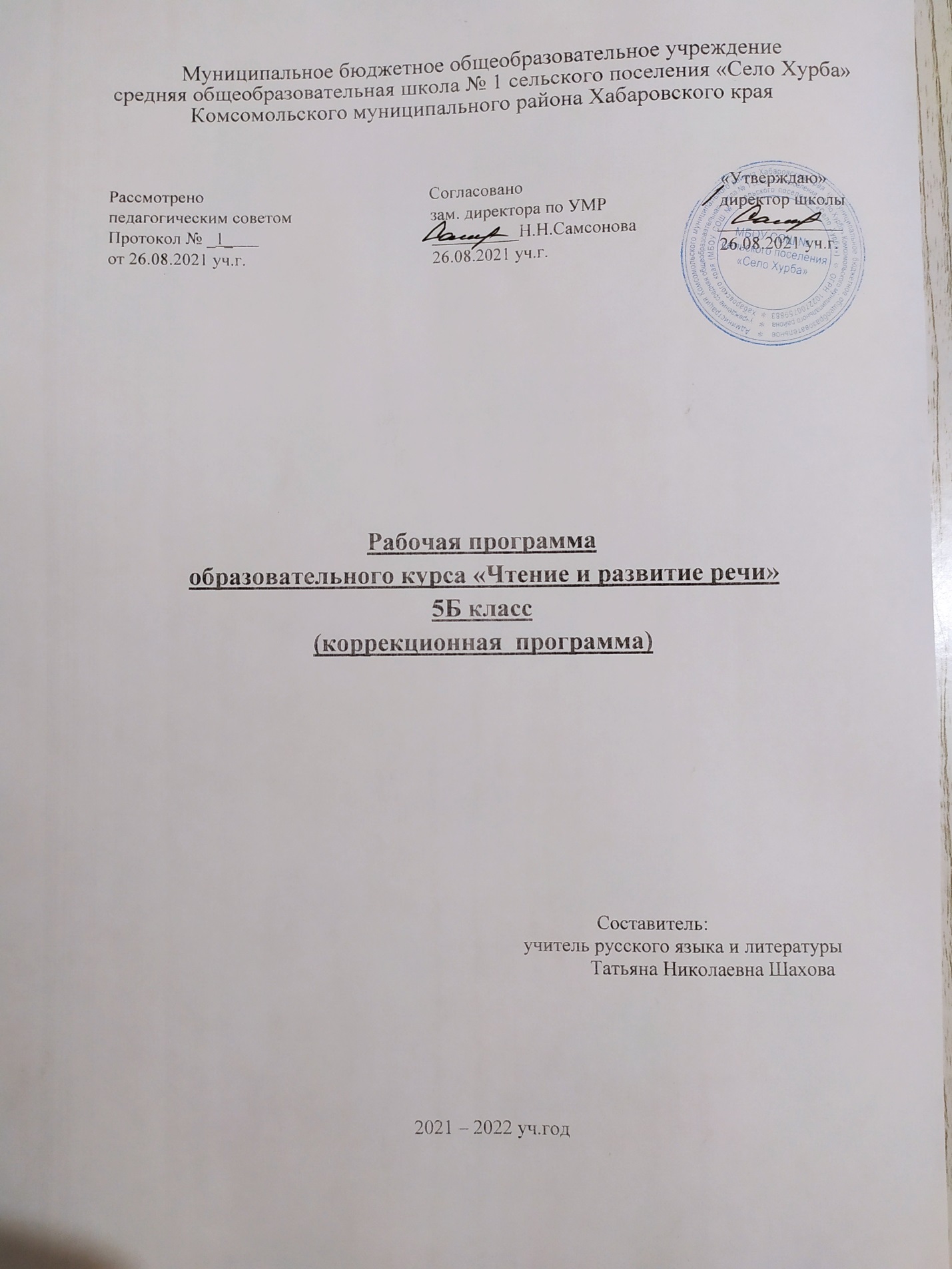  Чтение и развитие речи                                                     Пояснительная записка                     Настоящая учебная программа по литературному чтению для 5-9 классов составлена на основе Федерального государственного стандарта основного общего образования и примерной программы специальных (коррекционных) образовательных учреждений – VIII вида, автор В.В. Воронкова.  Предлагаемая программа ориентирована на учебник для 5 класса специальных (коррекционных) образовательных учреждений VIII вида: « Чтение. 5 класс.», Малышева З.Ф. - М.: «Просвещение», 2013        В соответствии с учебным планом программа рассчитана в 5 классе на 4 часа в неделю, 136 часов в год.В программе полностью реализуется федеральный компонент содержания образования, гарантирующий обучающимся овладение обязательным минимумом образования, обеспечивающий возможность освоения образовательных программ разных уровней и адаптацию в обществе.На уроках чтения в 5-9 классах продолжается формирование у школьников техники чтения: правильности, беглости, выразительности на основе понимания читаемого материала. Это связано с тем, что не все   учащиеся старших классов в достаточной степени владеют указанными навыками.  Кроме того, изучение каждого художественного произведения вызывает у них затруднения при его чтении и понимании содержания.  Ведь рекомендуемые произведения разножанровые и при работе с ними требуется большая методическая вариативность.        Школьники с нарушениями интеллектуального развития трудно воспринимают биографические данные писателей, тем более их творческий путь, представленный даже в упрощенном варианте.Биографию писателя они часто отождествляют с биографией героевчитаемых произведений. 	В исторических произведениях учащиеся с трудом воспринимают описываемые события, не всегда понимают слова и выражения, используемые автором для передачи того или иного факта, поступка героя.    На уроках чтения и развития речи, кроме совершенствования техники чтения и понимания содержания художественных произведений уделяется большое внимание развитию речи учащихся и их мышлению. Школьники учатся отвечать на поставленные вопросы; полно, правильно и последовательно передавать содержание прочитанного; кратко пересказывать основные события, изложенные в произведении; называть главных и второстепенных героев, давать им характеристику, адекватно оценивать их действия и поступки; устанавливать несложные причинно-следственные связи и отношения; делать выводы, обобщения, в том числе эмоционального плана.Это требует серьезной методической подготовки учителя к уроку по каждому художественному произведению, способствует решению проблемы нравственного воспитания учащихся, понимания ими соответствия описываемых событий жизненным ситуациям.Цель курса: создание условий для обеспечение языкового развития обучающихся, овладение речевой деятельностью на родном языке через полноценное восприятие и понимание письменной и устной речи, использование родного языка в жизни как основного средства общения. Задачи:Образовательные: научить школьников читать доступный их пониманию текст вслух и «про себя»; осмысленно воспринимать прочитанное; сформировать навык сознательного, правильного, беглого и выразительного чтения; развивать связную устную речь, способствовать обогащению словарного запаса; учить правильному полному и последовательному пересказу. Коррекционные: развивать коммуникативную функцию речи как непременного условия социальной адаптации;научить анализировать прочитанное, высказывать суждение по поводу описываемых событий и поступковкоррекция и развития логического мышления на основе определения темы, главной мысли, связей в тексте, сравнений и характеристик главных героев; посредством заданий развивать стремление и интерес к самостоятельной творческой деятельности.Согласно учебному плану на изучение учебного предмета «Чтение и развитие речи» выделяется; в 5-м классе – 4 часа в неделю, 136 часов в годв 6-м классе – 4 часа в неделю, 136 часов в годв 7-м классе – 3 часа в неделю, 102 часа в годв 8-м классе – 3 часа в неделю, 102 часа в годв 9-м классе – 2 часа в неделю, 68 часов в годЧтение и развитие речиПроверка навыков чтения проводится на основе повседневных наблюдений за чтением и пониманием прочитанного по текстам учебника.При оценке принимается во внимание успешность овладения учащимися техникой чтения (правильность, беглость и выразительность) и содержанием читаемого (выделение главной мысли, ответы на вопросы, пересказ) в соответствии с программными требованиями по каждому году обучения.Оценка выставляется на основе специального опроса по чтению, пересказу или комбинированного опроса.Текущая проверка и оценка знаний может также проводиться с целью выявления отдельных умений и навыков по чтению.Возможно в отдельных случаях выведение оценки по совокупности ответов в конце урока. Такая форма опроса может быть использована в основном на обобщающих уроках. Ученики, которые опрашиваются (3-4 человека), заранее намечаются учителем и в процессе фронтальной работы вызываются чаще других учащихся класса, их ответы должны быть более полными. Каждая такая оценка должна быть мотивированной.При проверке техники чтения рекомендуется подбирать незнакомые, но доступные тексты примерно следующего объема (на конец года):  5 класс – 45-60 слов; 6 класс – 70-80 слов; 7– 9 классы – 90-100 слов.В начале учебного года техника чтения проверяется по текстам, объем которых соответствует объему текстов предыдущего года.Задача проверки техники чтения заключается, прежде всего, в выявлении продвижения каждого ученика, причин испытываемых им затруднений для оказания индивидуальной коррекционной помощи.5- 9 классы:Оценка «5» ставится ученику, если он:- читает правильно, бегло, выразительно с соблюдением норм литературного произношения;- выделяет основную мысль произведения, части рассказа с незначительной помощью учителя;- делит текст на части и озаглавливает части с помощью учителя (с 8 класса – легкие тексты самостоятельно);- называет главных действующих лиц произведения, характеризует ихпоступки;- отвечает на вопросы и передает содержание прочитанного полно, правильно, последовательно;- твердо знает наизусть текст стихотворения и читает его выразительно.Оценка «4» ставится ученику, если он:- читает в основном правильно, бегло;- допускает 1-2 ошибки при чтении, соблюдении и смысловых пауз, знаков препинания, передающих интонации, логических ударений;- допускает неточности в выделении основной мысли произведения или части рассказа, исправляет их с помощью учителя; - допускает ошибки в делении текста на части и озаглавливании частей, исправляет их с помощью учителя;- допускает неточности в ответах на вопросы и передаче содержания, но исправляет их самостоятельно или с незначительной помощью учителя;- допускает при чтении наизусть 1-2 самостоятельно исправленные ошибки; читает наизусть недостаточно выразительно.Оценка «3» ставится ученику, если он:- читает недостаточно бегло, некоторые слова по слогам;- допускает 3-4 ошибки при чтении; 1-2 ошибки в соблюдении синтаксических пауз; 3-4 в соблюдении смысловых пауз, знаков препинания, передающих интонацию, логических ударений;- выделяет основную мысль произведения, части рассказа с помощью учителя;- делит текст на части и озаглавливает части с помощью учителя;- затрудняется назвать главных действующих лиц произведения, охарактеризовать их поступки;- отвечает на вопросы и пересказывает неполно, непоследовательно, допускает искажения основного смысла произведения;- обнаруживает при чтении наизусть нетвердое усвоение текста.Оценка «2» ставится ученику, если он;- читает по слогам;- допускает более 5 ошибок при чтении, соблюдении даже синтаксических пауз;- не выделяет основную мысль произведения, части рассказа даже с помощью учителя;- не делит текст на части;- не называет главных действующих лиц произведения, не характеризует их поступки;- отвечает на вопросы и пересказывает содержание произведения фрагментарно, искажая основной смысл; не использует помощь учителя;- не знает большей части текста, который должен знать наизусть.Оценка «1» ставится ученику, если он:- затрудняется в чтении текста по слогам;- допускает большое количество ошибок при чтении, искажающих смысл прочитанного;- не понимает смысла произведения; искажает его основное содержание;- не знает наизусть стихотворение.                                            Содержание учебного   материалаЧтение и развитие речи5 класс (4 ч в неделю).Примерная тематика        Рассказы, статьи, стихотворения о прошлом нашего народа, его героизме в труде и ратных подвигах; политических событиях; в жизни страны; в труде людей, их отношении к Родине, друг к другу; родной природе и бережном к ней отношении, жизни животных.Навыки чтения      Правильное, осознанное чтение вслух целыми словами с соблюдением  норм литературного произношения. Работа над беглостью и выразительностью чтения: темп и соответствующая содержанию и смыслу текста интонация (паузы, логическое ударение, тон голоса), «драматизация» (чтение по ролям).Чтение «про себя» с выполнением заданий.Выделение с помощью учителя главной мысли художественного произведения, выявление отношения к поступкам действующих лиц. Выбор слов и выражений, характеризующих героев, события, картины природы. Нахождение в тексте непонятных слов и выражений, пользование подстрочным словарем. Ответы на вопросы к тексту.Деление текста на части с помощью учителя. Озаглавливание частей текста и составление с помощью учителя плана в форме повествовательных и вопросительных предложений.Пересказ по плану.  Использование при пересказе слов и оборотов речи из текста.  Передача содержания иллюстраций к произведению вопросам учителя.Самостоятельное чтение несложных рассказов с выполнением различных заданий учителя: найти ответ на поставленный вопрос, подготовиться к пересказу, выразительному чтению. Заучивание наизусть стихотворений.Внеклассное чтение (Урок внеклассного чтения проводится один раз в месяц).Формирование читательской самостоятельности школьников.                                                            Выбор в школьной библиотеке детской книги на указанную учителем тему, чтение статей из детских газет, журналов.  Беседы о прочитанном, чтение и пересказ интересных отрывков, коллективное составление кратких отзывов о книгах, анализ учетных листов по внеклассному чтению, по усмотрению учителя.Рекомендуемая литература(на выбор)Бажов П.П. «Малахитовая шкатулка», «Серебряное копытце», «Солнечный Камень», «Горный мастер».Бианки В.В.  «Тигр-пятиполосик», «Снегурушка-милушка», «Муха и чудовище», «Музыкальная канарейка», «Храбрый Ваня».Волков А.М. «Волшебник изумрудного города», «Семь подземных королей», «Урфин Джюс и его деревянные солдаты», Гайдар А. Л. «Чук и Гек», Житков Б.С. «Пожар в море», «Наводнение», «Обвал», «На льдине», «Компас».                     Мамин-Сибиряк Д.Н. «Про комара Комаровича, длинный нос», «Сказочка про Козявочку», «Сказка о том, как жила-была последняя муха», «Сказка про храброго зайца - длинные уши, косые глаза, короткий хвост».                                                                     Носов Н.Н.  «Фантазеры», «Витя Малеев в школе и дома», «Огурцы», «Веселая семейка», Осеева В.А. «Волшебное слово», «Синие листья», «Плохо», Пришвин М.М.  «Лисичкин хлеб», «Золотой луг», «Ярик», «Муравьи», Скребицкий ГА. «Лесной голосок», «Догадливая синичка», «Воришка». «Заботливая мамаша», «Ушан», «Сиротка», К.Г. Паустовский «Похождение жука – носорога», Е.А. Пермяк «Семьсот семьдесят семь мастеров», Б.Н. Полевой «Сын полка». Русские народные сказки, Сказки народов мира.Основные требования к знаниям и умениям учащихся.Учащиеся должны знать:• наизусть 6-8 стихотворений.Пушкин А.С. «Сказка о мёртвой царевне и о семи богатырях» (отрывок).Суриков И. «Ярко солнце светит …».Прокофьев А. «Берёзка».Ю. Гордиенко «Вот и клонится лето к закату…».К. Бальмонт «Осень».Бунин И. «Первый снег».Крылов И. «Ворона и лисица» (отрывок басни).Тютчев Ф. «Чародейкою Зимою…».Есенин С. «Берёза». Коринец Ю. «У могилы неизвестного солдата»Учащиеся должны уметь:• читать осознанно, правильно, выразительно, целыми словами вслух; читать «про себя», выполняя задания учителя;• отвечать на вопросы учителя;• пересказывать текст по плану с помощью учителя, несложные по   содержанию тексты - самостоятельно.Календарно – тематический план по чтению и развитию речи                                                                                                                     5 класс                                                                                                               4 часа в неделюIV - четверть8 недель – 32 часа.Итого -136 часов№ п/пНаименование раздела, подраздела,тема урокаНаименование раздела, подраздела,тема урокаКол-во часовКол-во часовТип урока, формаДата проведения урокаОборудованиеВид контроля№ п/пНаименование раздела, подраздела,тема урокаНаименование раздела, подраздела,тема урокаПо плануПо фактуТип урока, формаДата проведения урокаОборудованиеВид контроля1.Повторение.Повторение.1.Предложение. Предложения по цели высказывания.Предложение. Предложения по цели высказывания.1Комбинированный ТаблицаТематический2.Предложения распространенные и нераспространенные.Предложения распространенные и нераспространенные.1КомбинированныйТаблицаТематический3.Главные и второстепенные члены предложения.Главные и второстепенные члены предложения.1Комбинированный ТаблицаТематический4.Различение предложений по интонации.Различение предложений по интонации.1Комбинированный ТаблицаТематический2.Звуки и буквы.Звуки и буквы.5.Звуки и буквы. Звуки и буквы. 1Комбинированный ТаблицаТематический6.Звуки гласные и согласные.Звуки гласные и согласные.1КомбинированныйТаблицаТематический7.Согласные твердые и мягкие.Согласные твердые и мягкие.1Комбинированный ТаблицаТематическийУпражнения на закрепление.Упражнения на закрепление.8.Обозначение мягкости согласных буквой ь.Обозначение мягкости согласных буквой ь.1Комбинированный ТаблицаТематический9.Обозначение мягкости согласных буквами и, я, е, ё, ю, ь.Обозначение мягкости согласных буквами и, я, е, ё, ю, ь.1Комбинированный ТаблицаТематический10.Буквы е, ё, ю,я в начале слова и после гласных.Буквы е, ё, ю,я в начале слова и после гласных.1Комбинированный ТаблицаТематический11.Гласные ударные и безударные. Гласные ударные и безударные. 1Комбинированный ТаблицаТематический12.Проверка написания безударных гласных путем изменения формы слова. Проверка написания безударных гласных путем изменения формы слова. 1КомбинированныйКарточкиТематическийУпражнения на правильную постановку ударений Упражнения на правильную постановку ударений 13.Контрольный диктант.Контрольный диктант.1Урок контроля и проверки знаний ТаблицаПроверочный14.Работа над ошибками.Работа над ошибками.1Закрепление и обобщение знанийТаблицаТематический15.Р/Р. Рассказ «Как я провел каникулы».Р/Р. Рассказ «Как я провел каникулы».1КомбинированныйОпорные словаПланТекущий16.Алфавит.Алфавит.1Комбинированный Космос, свобода, физкультура.ТаблицаТематический3.Слово. Состав слова.Слово. Состав слова.17.Корень и однокоренные слова.Корень и однокоренные слова.1Урок усвоения новых знанийТаблица Верстак, инструмент.Тематический.Окончание - изменяемая часть слова.Окончание - изменяемая часть слова.18.Р/Р. Составление рассказа по плану и рисункамР/Р. Составление рассказа по плану и рисункам1КомбинированныйТворог, защита.Текущий19.Приставка – часть слова. Приставка – часть слова. 1Урок усвоения новых знанийТаблицаРакета, природа, болото, охота.Тематический20.Образование слов при помощи приставок.Образование слов при помощи приставок.1Урок усвоения новых знанийКарточки.Тематический21.Суффикс – часть слова. Суффикс – часть слова. 1Урок усвоения новых знанийМатрос. ТаблицаТематический.Образование слов при помощи суффикса и приставки.Образование слов при помощи суффикса и приставки.22.Контрольный диктант.Контрольный диктант.1Урок контроля и проверки знаний ТаблицаПроверочный23.Работа над ошибками.Работа над ошибками.1Закрепление и обобщение знанийТаблицаТематический24.Правописание безударных гласных в корне слова.Правописание безударных гласных в корне слова.1КомбинированныйПобеда. ТаблицаТематический25.Непроверяемые безударные гласные в корне слова.Непроверяемые безударные гласные в корне слова.1КомбинированныйОхрана, благодарю, верблюд. ТаблицаТематический26.Упражнения в правильном написании непроверяемых гласныхУпражнения в правильном написании непроверяемых гласных1Закрепление и обобщение знанийТаблицаТематический27.Правописание согласных в корне слова. Правописание согласных в корне слова. 1КомбинированныйТаблицаДо свидания, ботинки.Тематический28.Звонкие и глухие согласные.Звонкие и глухие согласные.1КомбинированныйТаблицаТематический.Правописание звонких и глухих согласных.Правописание звонких и глухих согласных.29.Упражнения в умении правильно подбирать проверочные слова.Упражнения в умении правильно подбирать проверочные слова.1Закрепление и обобщение знанийТаблицаТематический30.Непроизносимые согласные.Непроизносимые согласные.1КомбинированныйЗдравствуй, коллекция.ТаблицаТематический31.Двойные согласные.Двойные согласные.1КомбинированныйТаблицаТематический32.Контрольный диктант.Контрольный диктант.1Урок контроля и проверки знаний ТаблицаПроверочный33.Работа над ошибками.Работа над ошибками.1Закрепление и обобщение знанийТаблицаТематический34.Правописание приставок. Правописание приставок. 1КомбинированныйСтолица, остров.ТаблицаТематический35Приставки и предлоги.Приставки и предлоги.1КомбинированныйТаблицаТематический36.Р/Р. Изложение «Вьюга в лесу». Упражнение в различении приставок и предлогов.Р/Р. Изложение «Вьюга в лесу». Упражнение в различении приставок и предлогов.1КомбинированныйТекущий37.Буква ъ после приставокБуква ъ после приставок1КомбинированныйТаблицаТематический38.Правописание ъ знака после приставокПравописание ъ знака после приставок1КомбинированныйТаблицаТематический39.Контрольная работа Контрольная работа 1Урок контроля и проверки знаний ТаблицаПроверочный40.Работа над ошибками.Работа над ошибками.1Комплексное применение знанийТекущий4.Части речиЧасти речи41. Общее понятие о частях речи: имя существительное, прилагательное, глагол.Общее понятие о частях речи: имя существительное, прилагательное, глагол.1КомбинированныйРавнина. ТаблицаТематический42.Распознавание частей речи по вопросам и значению.Распознавание частей речи по вопросам и значению.1КомбинированныйТаблицаТематический43.Разные части с одним корнем. Образование одних частей речи от других.Разные части с одним корнем. Образование одних частей речи от других.1КомбинированныйКарточкиТематический44.Р/Р Изложение «Почему рыбы стали нарядными».Р/Р Изложение «Почему рыбы стали нарядными».1КомбинированныйКарточки с опорными словами.Текущий45.Развитие речи. Составление рассказа на тему «Зима в окно стучится» (с.99, № 160)Развитие речи. Составление рассказа на тему «Зима в окно стучится» (с.99, № 160)1КомбинированныйКартины на тему «Зима».Текущий46.Понятие об имени существительном.Понятие об имени существительном.1КомбинированныйКартонТаблицаТематический47.Вопросы, на которые отвечает имя существительное.Вопросы, на которые отвечает имя существительное.1КомбинированныйТаблицаТематический48.Значение имени существительного в речи.Значение имени существительного в речи.1Комбинированный      Карточки Запад, север, адрес, конверт.ТаблицаТематическийИмена существительные собственные и нарицательные.Имена существительные собственные и нарицательные.49.Заглавная буква в правописании собственных имён существительных.Заглавная буква в правописании собственных имён существительных.1КомбинированныйКарточкиТематический50.Имена существительные одушевленные и неодушевленные.Имена существительные одушевленные и неодушевленные.1Урок усвоения новых знанийТаблицаТематический51.Изменение по вопросам одушевленных и неодушевленных имен существительныхИзменение по вопросам одушевленных и неодушевленных имен существительных1КомбинированныйКарточкиТематический52.Контрольный диктант. Работа над ошибками.Контрольный диктант. Работа над ошибками.1Урок контроля и проверки знаний ТаблицаПроверочный53.Р/Р. Деловое письмо. Адрес на конверте и открытке.Р/Р. Деловое письмо. Адрес на конверте и открытке.1Урок усвоения новых знанийОбразцыТематический54.Число имен существительных.Число имен существительных.1Урок усвоения новых знанийТаблицаТематический55.Изменение имён существительных по числам.Изменение имён существительных по числам.1Урок усвоения новых знанийТаблицаТематический56.Род имен существительных. Имена существительные женского рода.Род имен существительных. Имена существительные женского рода.1Урок усвоения новых знанийВерёвка, салат.ТаблицаТематический57. Имена существительные мужского рода.Имена существительные мужского рода.1Урок усвоения новых знанийТаблицаТематический58.Имена существительные среднего рода.Имена существительные среднего рода.1Урок усвоения новых знанийТаблицаТематический59.Дифференциация существительных мужского и женского рода с шипящей на концеДифференциация существительных мужского и женского рода с шипящей на конце1Закрепление и обобщение знанийТаблицаТематический60.Правописание имен существительных женского и мужского рода с шипящей (ж, ш, ч, щ) на конце слов.Правописание имен существительных женского и мужского рода с шипящей (ж, ш, ч, щ) на конце слов.1Урок усвоения новых знанийТаблицаТематический61.Определение рода существительных с шипящей на конце.Определение рода существительных с шипящей на конце.1Закрепление и обобщение знанийТаблицаТематический62.Упражнения в правописании существительных с шипящей на конце.Упражнения в правописании существительных с шипящей на конце.1Закрепление и обобщение знанийТаблицаТематический63.Обобщающий урок по теме: «Имя существительное»Обобщающий урок по теме: «Имя существительное»1Закрепление и обобщение знанийТаблицаТематический64.Контрольный диктант. Работа над ошибками.Контрольный диктант. Работа над ошибками.1Урок контроля и проверки знаний ТаблицаПроверочный65.65.Изменение имен существительных по падежам.1Урок усвоения новых знанийТаблицаТематический66.66.Р/Р. Работа с деформированным текстом.1Урок усвоения новых знанийИндивидуальные карточкиТематический67.67.Именительный падеж: кто? что?1Урок усвоения новых знанийТаблицаТематический68.68.Упражнения в умении распознавать падеж имени существительного по вопросу.1КомбинированныйКарточкиТекущий..Родительный падеж: кого? чего?69.69.Упражнения в умении распознавать падеж имени существительного по вопросу.1КомбинированныйКарточкиТекущий70.70.Дательный падеж: кому? чему?1Урок усвоения новых знанийПассажир. ТаблицаТематический71.71.Упражнения в умении распознавать падеж имени существительного по вопросу.1КомбинированныйКарточкиТекущий72.72.Винительный падеж: кого? что?1Урок усвоения новых знанийТаблицаТематический..Упражнение в распознавании именительного и винительного падежей имён существительных73.73.Упражнение в распознавании винительного и родительного падежей имён существительных1Урок усвоения новых знанийТаблицаТематический74.74.Упражнения в умении распознавать падеж имени существительного по вопросу.1КомбинированныйКарточкиТекущий75.75.Творительный падеж: кем? чем?1Урок усвоения новых знанийТаблицаТематический76.76.Упражнения в умении распознавать падеж имени существительного по вопросу. Предложный падеж: о ком? о чем?1КомбинированныйКарточкиТекущий77.77.Упражнения в умении распознавать падеж имени существительного по вопросу.1КомбинированныйКарточкиТекущий78.78.Закрепление пройденного материала.1ОбобщающийТаблицаТематический79.79.Контрольный диктант. Работа над ошибками.1Урок контроля и проверки знаний ТаблицаПроверочный80.80.Р/Р. Составление рассказа по вопросам.1Урок усвоения новых знанийТематический81.81.Три склонения имен существительных.1Урок усвоения новых знанийГрамота, овраг.ТаблицаТематический82.82.Первое склонение имен существительных в единственном числе.1Урок усвоения новых знанийОтряд Тематический83.83.Правописание ударных и безударных окончаний имен существительных первого склонения.1КомбинированныйКарточкиТекущий84.84.Упражнения в определении существительных 1 склонения.1КомбинированныйКарточкиТекущий85.85.Второе склонение имен существительных в единственном числе. Правописание ударных и безударных окончаний имен существительных второго склонения.1Урок усвоения новых знанийЖелезо, металл, бензин.ТаблицаТематический86.86.Упражнения в определении существительных 2 склонения.1КомбинированныйКарточкиТекущий87.87.Определение склонений имен существительных.1КомбинированныйКарточкиТекущий88.88.Р/Р. Изложение по вопросам «Храбрый сторож»1Урок усвоения новых знанийТематический89.89.Третье склонение имен существительных в единственном числе. Правописание ударных и безударных окончаний имен существительных третьего склонения.1Урок усвоения новых знанийКолонна, каникулы.ТаблицаТематический90.90.Определение склонений имен существительных.1КомбинированныйКарточкиТекущий91.91.Упражнения в определении существительных 3 склонения.1КомбинированныйКарточкиТекущий92.92.Контрольный диктант. Работа над ошибками.1Урок контроля и проверки знаний ТаблицаПроверочный93.93.Именительный падеж имен существительных 1-го склонения. Подлежащее в предложении.1КомбинированныйТаблицаКарточкиТекущий94.94.Окончания имен существительных 1-го склонения в родительном падеже. Предлоги. 1КомбинированныйКарточкиТекущий95.95.Окончания имен существительных 1-го склонения в дательном падеже. Предлоги. Окончания имен существительных 1-го склонения в винительном падеже. Предлоги.1КомбинированныйТаблицаКарточкиТекущий96.96.Сопоставление падежных окончаний имен существительных 1-го склонения в родительном и дательном падежах1КомбинированныйТаблицаКарточкиТекущий97.97.Окончание имен существительных 1-го склонения в винительном падеже. Предлоги.1КомбинированныйКарточкиТекущий98.98.Сопоставление именительного и винительного падежей первого склонения. 1КомбинированныйКарточкиТекущий99.99.Окончания существительных первого склонения в творительном падеже. Предлоги.1КомбинированныйКарточкиТекущий100.100.Окончания существительных первого склонения в предложном падеже. Предлоги.1КомбинированныйКарточкиТекущий101.101.Правописание окончаний существительных первого склонения в родительном, дательном, предложном падежах.102.102.Р/Р Составление рассказа по вопросам «Зимние забавы детей»1Урок усвоения новых знанийИндивидуальные карточкиТематический103.103. Контрольный диктант. 1Урок контроля и проверки знаний ТаблицаПроверочный104.104.Работа над ошибками.1Комплексное применение знанийКарточки.Текущий105.105. Второе склонение имен существительных. Написание ударных и безударных окончаний имен существительных второго склонения.1КомбинированныйКарточкиТекущий106.106.Именительный падеж существительных 2-го склонения. Главные и второстепенные члены предложения.1КомбинированныйКарточкиТекущий107.107.Сопоставление именительного и винительного падежей имен существительных второго склонения.1КомбинированныйКарточкиТекущий108.108.Окончание имен существительных второго склонения в родительном падеже. 1КомбинированныйКарточкиТекущий109.109.Окончание имен существительных второго склонения в дательном падеже. 1КомбинированныйКарточкиТекущий110.110.Окончание имен существительных второго склонения в творительном падеже.1КомбинированныйКарточкиТекущий111.111.Окончание имен существительных второго склонения в предложном падеже.1КомбинированныйКарточкиТекущий112.112.Контрольный диктант. Работа над ошибками.1Урок контроля и проверки знаний ТаблицаПроверочный113.113.Р/Р Изложение «Грачи прилетели».1Урок усвоения новых знанийИндивидуальные карточкиТематический114.114.Третье склонение имен существительных. Различие имен существительных 2-го и 3-го склонений.1КомбинированныйКарточкиТекущий115.115.Падежные окончания имен существительных третьего склонения в родительном, дательном и предложном падежах.1КомбинированныйКарточкиТекущий116.116.Падежные окончания имен существительных третьего склонения в родительном, дательном и предложном падежах.1КомбинированныйКарточкиТекущий117.117.Правописание падежных окончаний имен существительных первого и третьего склонений.1КомбинированныйКарточкиТекущий118.118.Именительный и винительный падежи имен существительных третьего склонения. 1КомбинированныйКарточкиТекущий119. 119. Окончания имен существительных третьего склонения в творительном падеже.1КомбинированныйКарточкиТекущий120.120.Падежи и падежные окончания имен существительных.1КомбинированныйКарточкиТекущий121.121.Падежи и падежные окончания имен существительных.1КомбинированныйКарточкиТекущий122.122.Контрольный диктант. Работа над ошибками.1Урок контроля и проверки знаний ТаблицаПроверочный5.5.Предложение.123.123.Главные члены предложения.1КомбинированныйТаблицаТематический..Определение подлежащего и сказуемого124.124.Второстепенные члены предложения.1КомбинированныйТаблицаТематический..Второстепенные члены предложения и выражение их различными частями речи.125.125.Р/Р. Составление рассказа «Мой друг», по опорным словам1КомбинированныйКарточки Текущий126.126.Нераспространенные и распространенные предложения.     1КомбинированныйТаблицаТематический127.127.Определение видов предложений по наличию в них главных второстепенных членов.128.128.Распространение предложений второстепенными членами.     1КомбинированныйТаблицаТематический129.129.Однородные члены предложения.      1КомбинированныйТаблицаТематический130.130.Понятие об однородных подлежащих и сказуемых.     1КомбинированныйТаблицаТематический131.131.Однородные второстепенные члены предложения.     1КомбинированныйТаблицаТематический6.6.Повторение пройденного за год.132.132.Ударные и безударные гласные.Проверка путем изменения формы слова.     1КомбинированныйТаблицаПроверочный133.133.Образование слов с помощью приставок и суффиксов.Изменение существительных по падежам.     1Урок контроля и проверки знаний ТекстТематический134.134.Контрольный диктант за год.1Урок контроля и проверки знаний Итоговый135.135.Подведение итогов, работа над ошибками.1Комплексное применение знанийТаблицаПроверочный136.136.Урок путешествие «Три склонения имён существительных».1Комплексное применение знанийКарточкиТематический№ п/пНаименование раздела, подраздела,тема урока Кол - во часов Кол - во часовТип урока, форма     Дата       проведения          урокаОборудованиеВид контроля№ п/пНаименование раздела, подраздела,тема урокапо планупо фактуТип урока, форма     Дата       проведения          урокаОборудованиеВид контроляСнова в школу.Снова в школу.Снова в школу.Снова в школу.Снова в школу.Снова в школу.Снова в школу.Снова в школу.1.Введение.  «1 сентября» А.  Усачёв.1ВводныйИллюстрацииТематический2.«Маленькое лето» В. Орлов.1КомбинированныйИллюстрацииТематический3.«Наша учительница» А. Аксёнова.1КомбинированныйИллюстрацииТематический4.«Чего только не случилось!» по  Л.  Каминскому.1КомбинированныйИллюстрацииТематический5.«Ну, заяц!»Л. Каминский.1КомбинированныйИллюстрацииТематический6.«Азбука здоровья» по И. Семеновой.1КомбинированныйИллюстрацииПословицыТематический7.Внеклассное чтение «Сказка -  ложь, да в ней намёк».1ОбобщающийПрезентацияТематический8.«Здравствуй, школа!» В. Лебедев – Кумач.1КомбинированныйИллюстрацииТематический9.Итоговый урок по теме «Снова в школу».1ОбобщающийИллюстрацииКарточки с заданиямиТематическийНаша Родина – Россия.Наша Родина – Россия.Наша Родина – Россия.Наша Родина – Россия.Наша Родина – Россия.Наша Родина – Россия.Наша Родина – Россия.Наша Родина – Россия.10.«Наша Родина» по Ю. Яковлеву.1Урок усвоения новых знанийИллюстрацииТекущий11.«На Руси – матушке» отрывок из сказки.1КомбинированныйИллюстрацииТекущий12.«Скворец на чужбине» Л. Ладонщиков.1КомбинированныйИллюстрацииТекущий13.«Этот дом со скрипучим крыльцом»С. Махотин.1КомбинированныйИллюстрацииТекущий14.«Родина»К. Симонов.1КомбинированныйИллюстрацииТекущий15.«Кто основал Москву?» по Н. М.  Паникаровой.1КомбинированныйИллюстрацииТекущий16.«Красная площадь»И. Токмакова.1КомбинированныйИллюстрацииТекущий17.«Я и мы» В. Орлов.1КомбинированныйИллюстрацииТекущий18.Итоговый урок по теме «Наша Родина – Россия».1Урок комплексного применения знанийИллюстрацииКарточки с заданиямиТематическийСказки народов России.Сказки народов России.Сказки народов России.Сказки народов России.Сказки народов России.Сказки народов России.Сказки народов России.Сказки народов России.19.«Трудовые деньги» кабардинская сказка.1КомбинированныйИллюстрацииКарточки с заданиямиТекущий20.«Что дороже?» осетинская сказка.1КомбинированныйИллюстрацииКарточки с заданиямиТекущий21.«Как купец хотел солнце остановить?» удмуртская сказка.1КомбинированныйИллюстрацииКарточки с заданиямиТекущий22.Внеклассное чтение «Сказочный калейдоскоп».1Урок комплексного применения знанийПрезентацияТематическийОсень. – 14 часовОсень. – 14 часовОсень. – 14 часовОсень. – 14 часовОсень. – 14 часовОсень. – 14 часовОсень. – 14 часовОсень. – 14 часов23.Осенняя мозаика – стихи русских поэтов.1КомбинированныйИллюстрацииКарточки с заданиямиТекущий24.«Русская осень» В. Песков.1КомбинированныйИллюстрацииКарточки с заданиямиТематический25.«В лесу» А. Болонский.1КомбинированныйИллюстрацииКарточки с заданиямиТематический26.«Сентябрь» В. Бианки.1КомбинированныйИллюстрацииКарточки с заданиямиТематический27.«Листопадничек!» И. Соколов – Микитов.1КомбинированныйИллюстрацииКарточки с заданиямиТематический28.«Наступила осень»М. Садовскийстр.52.1КомбинированныйИллюстрацииКарточки с заданиямиТематический29.Внеклассное чтение «Осенние грусти».1Урок комплексного применения знанийПрезентацияТематический30.«Серая Шейка»Д. Мамин – Сибиряк, 1 часть.1КомбинированныйИллюстрацииКарточки с заданиямиТекущий31.«Серая Шейка»Д. Мамин – Сибиряк, 2 часть.1КомбинированныйИллюстрацииКарточки с заданиямиТекущий32.«Серая Шейка»Д. Мамин – Сибиряк, 3 часть.1КомбинированныйИллюстрацииКарточки с заданиямиТекущий33.«Серая Шейка»Д. Мамин – Сибиряк, 4 часть.1КомбинированныйИллюстрацииКарточки с заданиямиТекущий34.«Серая Шейка»Д. Мамин – Сибиряк, 5 часть.1КомбинированныйИллюстрацииКарточки с заданиямиТекущий35.«Серая Шейка»Д. Мамин – Сибиряк, 6 часть.1КомбинированныйИллюстрацииКарточки с заданиямиТекущий36.Обобщающий урок по теме «Осень».1Урок комплексного применения знанийИллюстрацииКарточки с заданиямиИтоговыйСпешите делать добро   Спешите делать добро   Спешите делать добро   Спешите делать добро   Спешите делать добро   Спешите делать добро   Спешите делать добро   Спешите делать добро   37.«Два брата» - быль.1ВводныйИллюстрацииТекущий38.«Ульяна» по В.И.  Ключевскому.1КомбинированныйИллюстрацииТекущий39.«Баваклава»  Ю. Яковлев, 1 часть.1КомбинированныйИллюстрацииТекущий40.«Баваклава»  Ю. Яковлев, 2 часть.1КомбинированныйИллюстрацииТекущий41.«Баваклава»  Ю. Яковлев, 3 часть.1КомбинированныйИллюстрацииТекущий42.«Изба под берёзами» В. Василевская, 1 часть.1КомбинированныйИллюстрацииТекущий43.«Изба под берёзами» В. Василевская, 2 часть.1КомбинированныйИллюстрацииТекущий44.«Изба под берёзами» В. Василевская, 3 часть.1КомбинированныйИллюстрацииТекущий45.«Морской кортик» С. Баруздин, 1 часть.1КомбинированныйИллюстрацииКарточки с заданиямиТекущий46.«Морской кортик» С. Баруздин, 2 часть.1КомбинированныйИллюстрацииКарточки с заданиямиТекущий47.«Морской кортик» С. Баруздин, 3 часть.1КомбинированныйИллюстрацииКарточки с заданиямиТекущий48.Внеклассное чтение по теме «Спешите делать добро».1ОбобщающийИллюстрацииКарточки с заданиямиТематический49.Итоговый урок по теме «Спешите делать добро».1ОбобщающийПрезентацияТематическийЗима   Зима   Зима   Зима   Зима   Зима   Зима   Зима   50.«Зимний калейдоскоп» - стихи о зиме.1Вводный. ИллюстрацииКарточки с заданиямиТекущий51.«Первый снег»И.  Бунин.1КомбинированныйИллюстрацииКарточки с заданиямиТекущий52.«Первый снег» по Г. Скребицкому.1КомбинированныйИллюстрацииКарточки с заданиямиТекущий53.«Он слетает белой стаей» Е. Тараховская.1КомбинированныйИллюстрацииТекущий54.«На льдине» Борис Житков.1КомбинированныйИллюстрацииТекущий55.Внеклассное чтение по теме «Зима».1ОбобщающийИллюстрацииКарточки с заданиямиТематический56.«Воробушек – мой друг» по В.  Васильеву, 1 часть.1КомбинированныйИллюстрацииКарточки с заданиямиТематический57.«Воробушек – мой друг» по В.  Васильеву, 2 часть.1КомбинированныйИллюстрацииКарточки с заданиямиТематический58.«Воробушек – мой друг» по В.  Васильеву, 3 часть.1КомбинированныйИллюстрацииКарточки с заданиямиТематический59.«Воробушек – мой друг» по В.  Васильеву, 4 часть.1КомбинированныйИллюстрацииКарточки с заданиямиТематический60.«Воробушек – мой друг» по В.  Васильеву, 1 часть.1КомбинированныйИллюстрацииКарточки с заданиямиТематический61.«Когда бушевали метели» В.  Песков, 1 часть.1КомбинированныйИллюстрацииКарточки с заданиямиТематический62.«Когда бушевали метели» В.  Песков, 2 часть.1КомбинированныйИллюстрацииКарточки с заданиямиТематический63.«Когда бушевали метели» В.  Песков, 3 часть.1КомбинированныйИллюстрацииКарточки с заданиямиТематический64.«Когда бушевали метели» В.  Песков, 4 часть.1КомбинированныйИллюстрацииКарточки с заданиямиТематический65.«Крылатый будильник» В. Чаплин, 1часть.1КомбинированныйИллюстрацииТекущий66.«Крылатый будильник» В. Чаплин, 2 часть.1КомбинированныйИллюстрацииТекущий67.«Крылатый будильник» В. Чаплин, 3 часть.1КомбинированныйИллюстрацииТекущий68.«Красные яблоки»И.  Дик, 1 часть.1КомбинированныйИллюстрацииТекущий69.«Красные яблоки»И.  Дик, 2 часть.1КомбинированныйИллюстрацииТекущий70.«Кот в сапогах» В.  Драгунский, 1 часть.1КомбинированныйИллюстрацииТекущий71.«Кот в сапогах» В.  Драгунский, 2 часть.1КомбинированныйИллюстрацииТекущий72.«Белая шубка»Г. Скребицкий.1КомбинированныйИллюстрацииТекущий73.Итоговый урок по теме «Зима».1ОбобщающийИллюстрацииВремена годаКарточки с заданиямиТематическийСтраницы русской классики Страницы русской классики Страницы русской классики Страницы русской классики Страницы русской классики Страницы русской классики Страницы русской классики Страницы русской классики 74.«Сказка о мёртвой царевне и семи богатырях»А.С. Пушкин, 1 часть.1Вводный ПрезентацияИллюстрацииКарточки с заданиямиТекущий75.«Сказка о мёртвой царевне и семи богатырях»А.С. Пушкин, 2 часть.1КомбинированныйПрезентацияИллюстрацииКарточки с заданиямиТекущий76.«Сказка о мёртвой царевне и семи богатырях»,А.С. Пушкин, 3 часть.1КомбинированныйПрезентацияИллюстрацииКарточки с заданиямиТекущий77.«Сказка о мёртвой царевне и семи богатырях»,А.С. Пушкин, 4 часть.1КомбинированныйПрезентацияИллюстрацииКарточки с заданиямиТекущий78.«Сказка о мёртвой царевне и семи богатырях»,А.С. Пушкин, 5 часть.1КомбинированныйПрезентацияИллюстрацииКарточки с заданиямиТекущий79.«Сказка о мёртвой царевне и семи богатырях»,А.С. Пушкин, 6 часть.1КомбинированныйПрезентацияИллюстрацииКарточки с заданиямиТекущий80.«Ворона и Лисица» И.А. Крылов.1Вводный ПрезентацияТекущий81.«Чиж и Голубь»И.А. Крылов.1КомбинированныйИллюстрацииКарточки с заданиямиТекущий82.«Прыжок» Лев Толстой.1КомбинированныйТекущий83.«Комар и лев» Лев Толстой.1КомбинированныйТекущий84.Итоговый урок по теме «Страницы русской классики».1ОбобщающийПрезентацияИллюстрацииКарточки с заданиямиТематическийОдноклассники Одноклассники Одноклассники Одноклассники Одноклассники Одноклассники Одноклассники Одноклассники 85.«Сверху вниз, наискосок» В. Драгунский.1ВводныйИллюстрацииТекущий86.«Музыкальная канарейка» В. Бианки.1КомбинированныйИллюстрацииТекущий87.«Как я решал задачу» Н.  Носов, 1 часть.1КомбинированныйИллюстрацииТекущий88.«Как я решал задачу» Н.  Носов, 2 часть.1КомбинированныйИллюстрацииТекущий89.«Совесть заговорила» по Н.  Артюховой, 1 часть.1КомбинированныйИллюстрацииТекущий90.«Совесть заговорила» по Н.  Артюховой, 2 часть.1КомбинированныйИллюстрацииТекущий91.«Государственный Тимка» по Б.  Раевскому, 1 часть.1КомбинированныйИллюстрацииТекущий92.«Государственный Тимка» по Б.  Раевскому, 2 часть.1КомбинированныйИллюстрацииТекущий93.Внеклассное чтение. Произведения Н. Носова.1ОбобщающийОбобщающийТематический94.Итоговый урок по теме «Одноклассники».1ОбобщающийИллюстрацииКарточки с заданиямиТематическийИсторические сказки, былины, рассказы Исторические сказки, былины, рассказы Исторические сказки, былины, рассказы Исторические сказки, былины, рассказы Исторические сказки, былины, рассказы Исторические сказки, былины, рассказы Исторические сказки, былины, рассказы Исторические сказки, былины, рассказы 95.«Русь» М.  Студеникин1ВводныйИллюстрацииТекущий96.«Как Илья из Мурома богатырём стал» -  былина, 1 часть.1КомбинированныйИллюстрацииТекущий97.«Как Илья из Мурома богатырём стал» -  былина, 2 часть.1КомбинированныйИллюстрацииТекущий98.«Илья Муромец и Соловей – разбойник» - былина, 1 часть.1КомбинированныйИллюстрацииТекущий99.«Илья Муромец и Соловей – разбойник» - былина, 2 часть.1КомбинированныйИллюстрацииТекущий100.«Богатыри» по А. Митяеву.1КомбинированныйИллюстрацииТекущий101.Итоговый урок по теме «Исторические сказки, былины, рассказы».1ОбобщающийИллюстрацииКарточки с заданиямиТематическийВесна   Весна   Весна   Весна   Весна   Весна   Весна   Весна   102.«Весна» по С. Аксакову«Весенняя мозаика» стихи Ф. Тютчева, И. Никитина.1ВводныйИллюстрацииВремена годаТекущий103.«Весна, весна!  И всё ей радо» Е. Баратынский.1КомбинированныйИллюстрацииКарточки с заданиямиТекущий104.«Март» В. Бианки«Загадка в стихах» М. Садовский.1КомбинированныйИллюстрацииКарточки с заданиямиТекущий№ п/пНаименование раздела, подраздела,тема урока Кол - во часов Кол - во часовТип урока, форма     Дата       проведения          урокаОборудованиеВид контроля№ п/пНаименование раздела, подраздела,тема урокапо планупо фактуТип урока, форма     Дата       проведения          урокаОборудованиеВид контроляПродолжение раздела «Весна» Продолжение раздела «Весна» Продолжение раздела «Весна» Продолжение раздела «Весна» Продолжение раздела «Весна» Продолжение раздела «Весна» Продолжение раздела «Весна» Продолжение раздела «Весна» 105.«Снежная крепость» по И. Дворкину.1КомбинированныйИллюстрацииТекущий106.А. Толстой «Вот уж снег последний в поле тает»1Обобщающий Карточки с заданиями люстрацииТематическийТвои зарубежные сверстники   Твои зарубежные сверстники   Твои зарубежные сверстники   Твои зарубежные сверстники   Твои зарубежные сверстники   Твои зарубежные сверстники   Твои зарубежные сверстники   Твои зарубежные сверстники   107.«Будто заново родился» Р. Сингх, 1 часть.1ВводныйИллюстрацииТекущий108.«Будто заново родился» Р. Сингх, 2 часть.1КомбинированныйИллюстрацииТекущий109.«Маленький Ник и его друзья» Р. Госсини, 1 часть.1КомбинированныйИллюстрацииТекущий110.«Маленький Ник и его друзья» Р. Госсини, 2 часть.1КомбинированныйИллюстрацииТекущийПраздник со слезами на глазах… Праздник со слезами на глазах… Праздник со слезами на глазах… Праздник со слезами на глазах… Праздник со слезами на глазах… Праздник со слезами на глазах… Праздник со слезами на глазах… Праздник со слезами на глазах… 111.Мемориал в Александровском саду.1ВводныйИллюстрацииТекущий112.«Подвиг у Дубосеково» С. Алексеев, 1 часть.1КомбинированныйИллюстрацииТекущий113.«Подвиг у Дубосеково» С. Алексеев, 2 часть.1КомбинированныйИллюстрацииТекущий114.«Старый блиндаж» Г.  Скребицкий.1КомбинированныйИллюстрацииТекущий115.«Как солдаты ели яблоки» И. Васильев.1КомбинированныйИллюстрацииТекущийСтраницы зарубежной классики.Страницы зарубежной классики.Страницы зарубежной классики.Страницы зарубежной классики.Страницы зарубежной классики.Страницы зарубежной классики.Страницы зарубежной классики.Страницы зарубежной классики.116.«Приключения Тома Сойера» М. Твен \отрывок из романа\, 1 часть.1ВводныйИллюстрацииТекущий117.«Приключения Тома Сойера» М. Твен \отрывок из романа\, 1 часть.1КомбинированныйИллюстрацииТекущий118.«Приключения Тома Сойера» М. Твен \отрывок из романа\, 1 часть.1КомбинированныйИллюстрацииТекущий119«Приключения Тома Сойера» М. Твен \отрывок из романа\, 1 часть.1КомбинированныйИллюстрацииТекущий120.«Сказание о Кише» по Д. Лондону, 1 часть.1КомбинированныйИллюстрацииТекущий121.«Сказание о Кише» по Д. Лондону, 2 часть.1КомбинированныйИллюстрацииТекущий122.«Приключения барона Мюнхгаузена» Э. Распэ, 1 часть.1КомбинированныйИллюстрацииТекущий123.«Приключения барона Мюнхгаузена» Э. Расп, 2 часть.1КомбинированныйИллюстрацииТекущий124.«Храбрый портняжка» братья Гримм, 1 часть.1КомбинированныйИллюстрацииТекущий125.«Храбрый портняжка» братья Гримм, 2 часть.1КомбинированныйИллюстрацииТекущий126.«Пятеро из одного стручка» Г.Х.  Андерсен, 1 часть.1КомбинированныйИллюстрацииТекущий127.«Пятеро из одного стручка» Г.Х.  Андерсен, 2 часть.1КомбинированныйИллюстрацииТекущий128.Итоговый урок по теме «Страницы зарубежной классики».1ОбобщающийИллюстрацииПословицыТематический129.Внеклассное чтение. Сказки Г. Андерсена.1ОбобщающийПрезентацияТематическийЛето Лето Лето Лето Лето Лето Лето Лето 130.«Куда лето прячется» С. Сергуненков1КомбинированныйИллюстрацииПословицыТекущий131.Проверка техники чтения.1Контроль знанийТекст для чтенияТематический132.В. Баскаков Брусника»1КомбинированныйИллюстрацииПословицыТематический133.«Лето в лесу» И. Соколов-Микитов1КомбинированныйИллюстрацииПословицыТематический134.«Ярко светит солнце» И. Суриков1КомбинированныйИллюстрацииПословицыТематический135.Конкурс «Лучший знаток сказок».1ОбобщающийКарточки с заданиями, ребусы, кроссвордыТематический136.Внеклассное чтение.«Прекрасная пора – лето».1ОбобщающийИллюстрацииПословицыКарточки с заданиямиТематический